1 февраля.  1Б классЛитературное чтениеАзбука с.92 прочитать 4 разаПослушать аудиорассказ «Котенок», затем прочитать этот рассказ самостоятельно (желательно в книге, либо по ссылке)Котенок -аудио рассказ Льва Толстого, слушать онлайн, скачать (nukadeti.ru)Русский языкСписать из Азбуки с.92 первый абзац первого рассказа Л.Н.Толстого: слова разделить на слоги, поставить ударение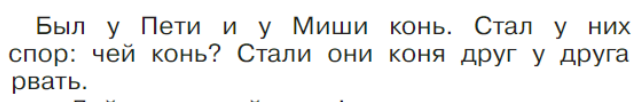 МатематикаПосмотреть видеоурок «Перестановка слагаемых» по QR-коду в рабочей тетради с.8 или по ссылке http://gotourl.ru/15646  .В рабочей тетради на с.8 выполнить задание 1                    подсказка: под первым рисунком примеры    3+2=5                                                                                                          2+3=5 В рабочей тетради на с.9 выполнить все заданияТехнологияКотёнок из бумагиКак сделать кошку (котика) из бумаги легко и просто. Очень простое оригами. Пошаговая сборка - YouTube